Контакты бизнес-центра «РУЧЬИ» (ул. Руставели, 13)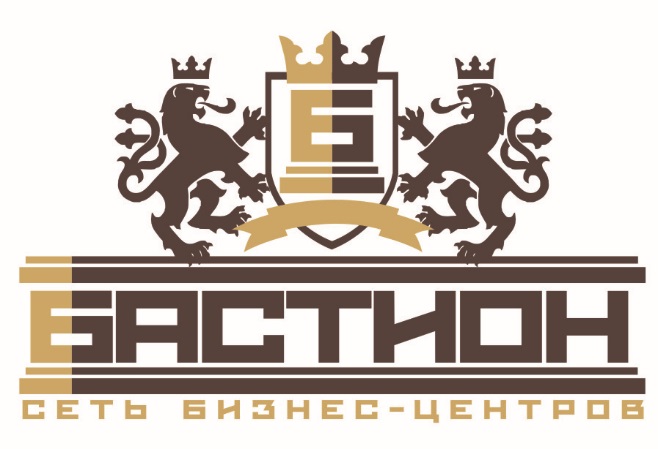 www.bastion.spb.ru  vk.com/bc_bastion  facebook.com/groups/856285037805653/ twitter.com/reklamalitovska Единый номер для аренды помещений333-30-01ДолжностьКабинетФИОКонтактыУправляющий сети бизнес-центров «Бастион»401Сергеев Андрей Николаевич8-906-226-18-42309-21-99333-30-01 доб.3sergeev@bastion.spb.ru Бухгалтерия, отдел аренды Литовская, 10 3301Боднева Наталья БорисовнаЧикова Александра Сергеевна292-84-78arenda@bastion.spb.ru8-964-610-85-80arenda2@bastion.spb.ruТехнический директор401Мельник Андрей Юрьевич8-911-081-10-18melnik.ogi@gmail.com Заместитель директора по безопасностиЛитовская,103306Семёнов Андрей Юрьевич295-05-03security@bastion.spb.ru   Охрана пост 1Проходная АБК299-10-10Охрана пост 2Въезд во двор298-10-10